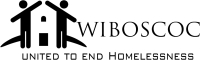 WIBOSCOC BOARD MEETINGApril 1, 2016Go To MeetingBoard members present:  Jeanette Petts, Joana Hemschemeyer, Lu Scheer, Jesse Dirkman, Gai Lorenzen, Jerome Martin and Robyn ThibadoExcused: Debbie Bushman, Jeanne Semb, Millie Rounsville and Renee GreenlandUnexcused:  None Staff:None	Meeting was called to order at 3:01 pm This was a special meeting to vote on the veteran’s representative on the board of directors.  Robyn had sent out the responses to the additional questions that the board members had of the two applicants to everyone for review.She asked for discussion and there was none. The group was also asked if the vote should be delayed even though there was a quorum because several people were absent. The group consensus was to hold the meeting and vote.The vote was taken:Courtney received votes from Jesse, Joana and GaiDon received votes from Jeanette, Robyn, Jerome and LuDon Roach will be the new veteran’s representative on the board of directors.  Motion by Jeanette to adjourn. Second by Lu.  The motion carried.